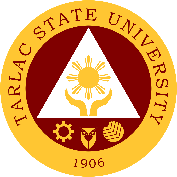                           TARLAC STATE UNIVERSITY                            OFFICE OF THE HUMAN RESOURCE DEVELOPMENT AND MANAGEMENT                            TRAINING AND ORGANIZATIONAL DEVELOPMENT UNIT           GRIEVANCE FORM__________________        (Date Filed)  __________________________________________                  ______________________________________Name of Aggrieved Party                                                             Unit/Division/Office__________________________________________                 ______________________________________Position Title/Designation                                                            Aggrieved Party’s Higher SupervisorNATURE/SUBJECT OF GRIEVANCE:________________________________________________________________________________________________________________________________________________________________________________________________________________________________________________________________________ACTION DESIRED:________________________________________________________________________________________________________________________________________________________________________________________________________________________________________________________________________                                                                                                            _________________________________                                                                                                                       Signature of Aggrieved Party                          TARLAC STATE UNIVERSITY                            OFFICE OF THE HUMAN RESOURCE DEVELOPMENT AND MANAGEMENT                            TRAINING AND ORGANIZATIONAL DEVELOPMENT UNIT           GRIEVANCE FORM__________________        (Date Filed)  __________________________________________                  ______________________________________Name of Aggrieved Party                                                             Unit/Division/Office__________________________________________                 ______________________________________Position Title/Designation                                                            Aggrieved Party’s Higher SupervisorNATURE/SUBJECT OF GRIEVANCE:________________________________________________________________________________________________________________________________________________________________________________________________________________________________________________________________________ACTION DESIRED:________________________________________________________________________________________________________________________________________________________________________________________________________________________________________________________________________                                                                                                            _________________________________                                                                                                                       Signature of Aggrieved Party                          TARLAC STATE UNIVERSITY                            OFFICE OF THE HUMAN RESOURCE DEVELOPMENT AND MANAGEMENT                            TRAINING AND ORGANIZATIONAL DEVELOPMENT UNIT           GRIEVANCE FORM__________________        (Date Filed)  __________________________________________                  ______________________________________Name of Aggrieved Party                                                             Unit/Division/Office__________________________________________                 ______________________________________Position Title/Designation                                                            Aggrieved Party’s Higher SupervisorNATURE/SUBJECT OF GRIEVANCE:________________________________________________________________________________________________________________________________________________________________________________________________________________________________________________________________________ACTION DESIRED:________________________________________________________________________________________________________________________________________________________________________________________________________________________________________________________________________                                                                                                            _________________________________                                                                                                                       Signature of Aggrieved Party                          TARLAC STATE UNIVERSITY                            OFFICE OF THE HUMAN RESOURCE DEVELOPMENT AND MANAGEMENT                            TRAINING AND ORGANIZATIONAL DEVELOPMENT UNIT           GRIEVANCE FORM__________________        (Date Filed)  __________________________________________                  ______________________________________Name of Aggrieved Party                                                             Unit/Division/Office__________________________________________                 ______________________________________Position Title/Designation                                                            Aggrieved Party’s Higher SupervisorNATURE/SUBJECT OF GRIEVANCE:________________________________________________________________________________________________________________________________________________________________________________________________________________________________________________________________________ACTION DESIRED:________________________________________________________________________________________________________________________________________________________________________________________________________________________________________________________________________                                                                                                            _________________________________                                                                                                                       Signature of Aggrieved PartyForm No.: TSU-TOD-SF-34Revision No.:00Effectivity Date: October 6, 2023Page 1 of 1                          TARLAC STATE UNIVERSITY                            OFFICE OF THE HUMAN RESOURCE DEVELOPMENT AND MANAGEMENT                            TRAINING AND ORGANIZATIONAL DEVELOPMENT UNIT           GRIEVANCE FORM__________________        (Date Filed)  __________________________________________                  ______________________________________Name of Aggrieved Party                                                             Unit/Division/Office__________________________________________                 ______________________________________Position Title/Designation                                                            Aggrieved Party’s Higher SupervisorNATURE/SUBJECT OF GRIEVANCE:________________________________________________________________________________________________________________________________________________________________________________________________________________________________________________________________________ACTION DESIRED:________________________________________________________________________________________________________________________________________________________________________________________________________________________________________________________________________                                                                                                            _________________________________                                                                                                                       Signature of Aggrieved Party                          TARLAC STATE UNIVERSITY                            OFFICE OF THE HUMAN RESOURCE DEVELOPMENT AND MANAGEMENT                            TRAINING AND ORGANIZATIONAL DEVELOPMENT UNIT           GRIEVANCE FORM__________________        (Date Filed)  __________________________________________                  ______________________________________Name of Aggrieved Party                                                             Unit/Division/Office__________________________________________                 ______________________________________Position Title/Designation                                                            Aggrieved Party’s Higher SupervisorNATURE/SUBJECT OF GRIEVANCE:________________________________________________________________________________________________________________________________________________________________________________________________________________________________________________________________________ACTION DESIRED:________________________________________________________________________________________________________________________________________________________________________________________________________________________________________________________________________                                                                                                            _________________________________                                                                                                                       Signature of Aggrieved Party                          TARLAC STATE UNIVERSITY                            OFFICE OF THE HUMAN RESOURCE DEVELOPMENT AND MANAGEMENT                            TRAINING AND ORGANIZATIONAL DEVELOPMENT UNIT           GRIEVANCE FORM__________________        (Date Filed)  __________________________________________                  ______________________________________Name of Aggrieved Party                                                             Unit/Division/Office__________________________________________                 ______________________________________Position Title/Designation                                                            Aggrieved Party’s Higher SupervisorNATURE/SUBJECT OF GRIEVANCE:________________________________________________________________________________________________________________________________________________________________________________________________________________________________________________________________________ACTION DESIRED:________________________________________________________________________________________________________________________________________________________________________________________________________________________________________________________________________                                                                                                            _________________________________                                                                                                                       Signature of Aggrieved Party                          TARLAC STATE UNIVERSITY                            OFFICE OF THE HUMAN RESOURCE DEVELOPMENT AND MANAGEMENT                            TRAINING AND ORGANIZATIONAL DEVELOPMENT UNIT           GRIEVANCE FORM__________________        (Date Filed)  __________________________________________                  ______________________________________Name of Aggrieved Party                                                             Unit/Division/Office__________________________________________                 ______________________________________Position Title/Designation                                                            Aggrieved Party’s Higher SupervisorNATURE/SUBJECT OF GRIEVANCE:________________________________________________________________________________________________________________________________________________________________________________________________________________________________________________________________________ACTION DESIRED:________________________________________________________________________________________________________________________________________________________________________________________________________________________________________________________________________                                                                                                            _________________________________                                                                                                                       Signature of Aggrieved PartyForm No.: TSU-TOD-SF-34Revision No.:00Effectivity Date: October 6, 2023Page 1 of 1